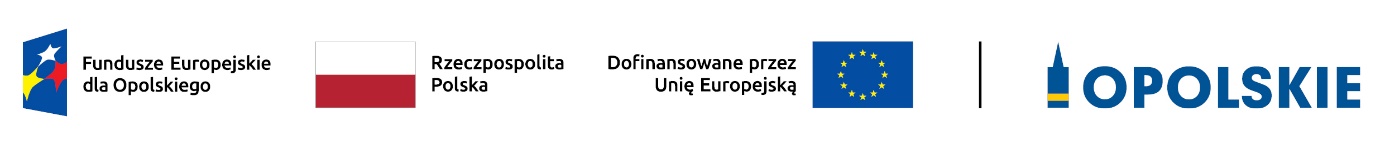 Lista zawierająca informacje o projektach, które zostały wybrane do dofinansowania oraz o projektach, które otrzymały ocenę negatywną w ramach postępowania konkurencyjnego do działania 5.3 Wyrównywanie szans kobiet i mężczyzn na rynku pracy programu regionalnego FEO 2021-2027 (nabór 04.07-08.08.2023 r.)Źródło: Opracowanie własne na podstawie danych z LSI 2021-2027.Opracowanie:Referat Oceny Projektów EFSDepartament Programowania Funduszy EuropejskichUrząd Marszałkowski Województwa Opolskiego Opole, 18.01.2024 r. Lp.Nazwa wnioskodawcyTytuł projektuNumer wnioskuKoszt całkowity projektu[PLN]Wysokość przyznanej kwoty dofinansowania [PLN]Wynik ocenyANETA GIBEK-WIŚNIEWSKARAZEM WBREW STEREOTYPOM!-Wyrównywanie szans kobiet i mężczyzn na opolskim rynku pracy.FEOP.05.03-IZ.00-0015/23100 000,0095 000,00WYBRANY DO DOFINANSOWANIAProgres Szymon ArtwikDam radę - jestem kobietą.FEOP.05.03-IZ.00-0013/2398 887,5093 942,50WYBRANY DO DOFINANSOWANIAOPOLSKA IZBA GOSPODARCZAOtoczenie wsparciem na rynku pracy. FEOP.05.03-IZ.00-0010/23100 000,0095 000,00WYBRANY DO DOFINANSOWANIAFUNDACJA "AKTYWIZACJA BEZ GRANIC"RÓWNE SZANSEFEOP.05.03-IZ.00-0001/2399 698,50Nie dotyczyOCENIONY NEGATYWNIE NA ETAPIE NEGOCJACJIOPOLSKA IZBA GOSPODARCZARynek pracy dla MłodychFEOP.05.03-IZ.00-0007/23100 000,00Nie dotyczyOCENIONY NEGATYWNIE NA ETAPIE NEGOCJACJIOPOLSKA IZBA GOSPODARCZAOtoczenie wsparciem na rynku pracy II edycjaFEOP.05.03-IZ.00-0008/23100 000,00Nie dotyczyOCENIONY NEGATYWNIE NA ETAPIE NEGOCJACJIOPOLSKA IZBA GOSPODARCZAMoje życie w moich rękach, wsparcie w rękach otoczeniaFEOP.05.03-IZ.00-0009/23100 000,00Nie dotyczyOCENIONY NEGATYWNIE NA ETAPIE NEGOCJACJISTOWARZYSZENIE "PROMOCJA PRZEDSIĘBIORCZOŚCI"K jak Kobieta - 
K jak Kompetencje !FEOP.05.03-IZ.00-0014/2375 412,50Nie dotyczyOCENIONY NEGATYWNIE NA ETAPIE NEGOCJACJIAYP SPÓŁKA Z OGRANICZONĄ ODPOWIEDZIALNOŚCIĄPrzeciwdziałanie cyfrowemu wykluczeniu kobietFEOP.05.03-IZ.00-0006/2397 000,00Nie dotyczyOCENIONY NEGATYWNIE NA ETAPIE OCENY MERYTORYCZNEJCENTRUM ZDROWIA W OPOLU SPÓŁKA Z OGRANICZONĄ ODPOWIEDZIALNOŚCIĄ"Rozwój i wdrażanie zrównoważonego życia zawodowego i prywatnego poprzez bilansowanie i komponowanie posiłków po zakończeniu okresu laktacji i powrotu na rynek pracy".FEOP.05.03-IZ.00-0011/23100 000,00Nie dotyczyOCENIONY NEGATYWNIE NA ETAPIE OCENY MERYTORYCZNEJCENTRUM ZDROWIA W OPOLU SPÓŁKA Z OGRANICZONĄ ODPOWIEDZIALNOŚCIĄ„Zrównoważone pod względem płci uczestnictwo w rynku pracy, zwalczanie stereotypów związanych z płcią, work-life balance i prawo do życia".FEOP.05.03-IZ.00-0012/23100 000,00Nie dotyczyOCENIONY NEGATYWNIE NA ETAPIE OCENY MERYTORYCZNEJOPOLSKIE KOBIETY SUKCESUKOBIETA AKTYWNA NA RYNKU PRACYFEOP.05.03-IZ.00-0002/2334 950,00Nie dotyczyOCENIONY NEGATYWNIE NA ETAPIE OCENY FORMALNEJFUNDACJA HARMONIA ŻYCIAPrzestrzeń dla rozwoju kobiet z Fundacją Harmonia ŻyciaFEOP.05.03-IZ.00-0003/23100 000,00Nie dotyczyOCENIONY NEGATYWNIE NA ETAPIE OCENY FORMALNEJProjektanci Kariery Dawid SeifertNowoczesne Opolanki na rynku pracy.FEOP.05.03-IZ.00-0004/23100 000,00Nie dotyczyOCENIONY NEGATYWNIE NA ETAPIE OCENY FORMALNEJOGÓLNOPOLSKI KONWENT AGENCJI PRACYSchody do równościFEOP.05.03-IZ.00-0005/23100 000,00Nie dotyczyOCENIONY NEGATYWNIE NA ETAPIE OCENY FORMALNEJ